Name: __________________________________________ Period: ________Which test are you correcting? ________________________________________________________About how much time did you spend studying for this test? What materials did you use to study for this test? Why do you think you did not earn an A on this test (MUST be a minimum of 3 sentences if not more.)? You may use your notes and textbook to complete your test corrections. **You will earn 1/3 credit for each question corrected, provided that it follows the format below, the answer is correct, and the explanation given is detailed and satisfactory**Directions: On a sheet of notebook paper, for each question missedWrite out the entire question Write the full answerExplain why that answer is the correct answer OR why the others in YOUR OWN WORDS. This must be extremely detailed. You MUST prove to me that you understand the concept. MUST be a minimum of 3 sentences if not more. USE ACE!!!Example: 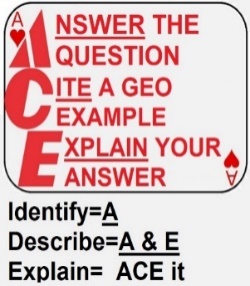 #11) What was the first effect of the Industrial Revolution on population? The correct answer is:(C) It decreased the death rateExplanation: A major effect of the Industrial Revolution was that it decreased the death rate across the planet. For example, the Industrial Revolution saw improvements in better medicine and sanitation. These advancements contributed to people having a longer life expectancy and less deaths (i.e. pandemics, plagues, and accidents). Instead, people begin to die from degenerative diseases (heart disease, diabetes), but at much lower rates of death. However, even these become treatable as technology continues to improve contributing to lower and lower death rates.Unit 2 Answer KeyBCACDCABCACAAADBBCABEAACCBDAABBAEBDDADDCCDCAEABB